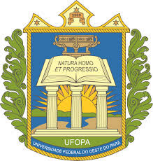 UNIVERSIDADE FEDERAL DO OESTE DO PARÁINSTITUTO DE CIÊNCIAS DA EDUCAÇÃOPROGRAMA DE PÓS-GRADUAÇÃO EM EDUCAÇÃOCURSO DE ESPECIALIZAÇÃO EM DOCÊNCIA NA EDUCAÇÃO INFANTILFICHA DE MATRÍCULAMunicípio__________________________________CATEGORIA DO ALUNO(    ) Professor de creche e pré-escola da rede pública.(    ) Coordenador (    ) Diretor de creche e pré-escola da rede pública (    ) Técnico da equipe responsável pela  Educação Infantil nas SEMED(    ) Técnico da UFOPA(    ) Aluno egresso do curso de Pedagogia UFPA/UFOPADADOS PESSOAISNome completo: __________________________________________________________________________RG: ___________________________________________  CPF: ___________________________________Filiação: ________________________________________________________________________________Endereço residencial (Rua/Av.e Nº): __________________________________________________________Complemento: _________________________________      CEP: ___________________________________Bairro: _________________________________________   Município: _______________________________Telefones: (   ) ___________________________________  Celular: (   )  _____________________________E-mail (em letra de forma): ___________________________________________________________________Data de nascimento:  _____________________________  Naturalidade: _____________________________FORMAÇÃO UNIVERSITÁRIAGraduação em: _________________________________________________  Ano de conclusão: _________Graduação em: _________________________________________________  Ano de conclusão: _________Cursou outra Pós-graduação? (  ) Não   (  ) Sim, em ______________________________________________DADOS INSTITUCIONAISNome da Escola ou SEMED em que trabalha: __________________________________________________Endereço (Rua/Av.e Nº): ___________________________________________________________________Complemento: ____________________________________      Bairro: _______________________________   Município: _______________________________  Telefones do trabalho: (   ) _________________________